      БОЙОРОК                                                                 РАСПОРЯЖЕНИЕ11 январь  2022 й                             № 01                         11 января   2022 г.«О повышении минимального размера оплаты трудас 01 января 2022 года» В соответствии с Федеральным законом от 25 декабря 2018 года № 481-ФЗ «О внесении изменения в отдельные законодательные акты Российской Федерации в части повышения минимального размера оплаты труда до прожиточного минимума трудоспособного населения» и согласно Постановлению Конституционного суда Российской Федерации от 7 декабря 2017 года № 38-П, в связи с повышением минимального размера оплаты труда до 15973,5 рублей (13890 рублей +15% уральский коэффициент):, 1.С 01 января 2022 года ввести работникам органов местного самоуправления и заработная плата которых не превышает минимального размера оплаты труда (МРОТ), доплату «Доведение до МРОТ».2.В те месяцы, когда месячный фонд заработной платы данных работников превышает МРОТ, доплату не устанавливать.3.Доплату устанавливать пропорционально отработанному времени.4.Распоряжение администрации сельского поселения Нижнеташлинский сельсовет муниципального района Шаранский район Республика Башкортостан № 03 от 11 января 2021 года считать утратившим силу.Глава сельского поселения 	                                              Г.С.ГарифуллинаБАШКОРТОСТАН РЕСПУБЛИКАҺЫШАРАН РАЙОНЫМУНИЦИПАЛЬ РАЙОНЫНЫҢТУБЭНГЕ ТАШЛЫ  АУЫЛ СОВЕТЫАУЫЛ БИЛӘМӘҺЕ ХАКИМИӘТЕ БАШЛЫГЫ452645, Шаран районы, Тубэнге Ташлы  ауылы, Жину урамы,20Тел.(34769) 2-51-49, факс (34769) 2-51-49E-mail:ntashss@yandex.ru, http://ntashly.ruИНН 0251000863, ОГРН 1020200612805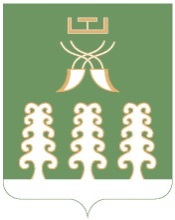             ГЛАВА СЕЛЬСКОГО ПОСЕЛЕНИЯ НИЖНЕТАШЛИНСКИЙ СЕЛЬСОВЕТМУНИЦИПАЛЬНОГО РАЙОНАШАРАНСКИЙ РАЙОН РЕСПУБЛИКИ БАШКОРТОСТАН452645, Шаранский район,с.Нижние Ташлы, ул.Победы, 20Тел.(34769) 2-51-49, факс (34769) 2-51-49E-mail:ntashss@yandex.ru, http://ntashly.ruИНН 0251000863, ОГРН 1020200612805